NPFC-2023-SSC BFME04-WP18Revised CMM 2023-06Abstract: Following up with the outcomes of the intersessional work of the SWG VME and meeting documents submitted by Canada, SSC BFME reviewed and revised the NPFC VME indicator taxa and VME encounter thresholds. In addition, two area closures were introduced.CMM 2023-06(Entered into force 26 July 2023)CONSERVATION AND MANAGEMENT MEASUREFOR BOTTOM FISHERIES AND PROTECTION OF VULNERABLE MARINE ECOSYSTEMS IN THE NORTHEASTERN PACIFIC OCEANThe North Pacific Fisheries Commission (NPFC):Seeking to ensure the long term conservation and sustainable use of the fishery resources of the Northeastern Pacific Ocean and, in so doing, protect the vulnerable marine ecosystems that occur there, in accordance with the Sustainable Fisheries Resolutions adopted by the United Nations General Assembly (UNGA) including, in particular, paragraphs 66 to 71 of the UNGA59/25 in 2004, paragraphs 69 to 74 of UNGA60/31 in 2005, paragraphs 69 and 80 to 91 of UNGA61/105 in 2006, and paragraphs 113 to 124 of UNGA64/72 in 2009;Recalling that paragraph 85 of UNGA 61/105 calls upon participants in negotiations to establish regional fisheries management organizations or arrangements with the competence to regulate bottom fisheries to adopt permanent measures in respect of the area of application of the instruments under negotiation;Noting that North Pacific Fisheries Commission has previously adopted interim measures for the Northeastern Pacific Ocean;Conscious of the need to adopt permanent measures for the Northeastern Pacific Ocean to ensure that this area is not left as the only major area of the Pacific Ocean where no such measures are in place;Hereby adopt the following Conservation and Management Measure (CMM) for bottom fisheries of the Northeastern Pacific Ocean while working to develop and implement other permanent management arrangements to govern these and other fisheries in the North Pacific Ocean.ScopeThese Measures are to be applied to all bottom fishing activities throughout the high seas areas of the Northeastern Pacific Ocean, defined, for the purposes of this document, as those occurring in the Convention Area as set out in Article 4 of the Convention text to the east of the line of 175 degrees W longitude (here in after called “the eastern part of the Convention Area”) including all such areas and marine species other than those species already covered by existing international fisheries management instruments, including bilateral agreements and Regional Fisheries Management Organizations or Arrangements.For the purpose of these Measures, the term vulnerable marine ecosystems is to be interpreted and applied in a manner consistent with the International Guidelines on the Management of Deep Sea Fisheries on the High Seas adopted by the FAO on 29 August 2008 (see Annex 2 for further details).The implementation of these Measures shall:be based on the best scientific information available in accordance with existing international laws and agreements including UNCLOS and other relevant international instruments,establish appropriate and effective conservation and management measures,be in accordance with the precautionary approach, andincorporate an ecosystem approach to fisheries management. Actions by Members of the Commission Members of the Commission will take the following actions in respect of vessels operating under its Flag or authority in the area covered by these Measures:Conduct the assessments called for in paragraph 83(a) of UNGA Resolution 61/105, in a manner consistent with the FAO Guidelines and the Standards and Criteria included in Annex 2; Submit to the SC their assessments conducted pursuant to subparagraph (a) of this paragraph, including all relevant data and information in support of any such assessment, and receive advice and recommendations from the SC, in accordance with the procedures in Annex 3; Taking into account all advice and recommendations received from the SC, determine whether the fishing activity or operations of the vessel in question are likely to have a significant adverse impact on any vulnerable marine ecosystem; If it is determined that the fishing activity or operations of the vessel or vessels in question would have a significant adverse impact on vulnerable marine ecosystems, adopt conservation and management measures to prevent such impacts on the basis of advice and recommendations of the SC, which are subject to adoption by the Commission; Ensure that if any vessels are already engaged in bottom fishing, that such assessments have been carried out in accordance with paragraph 119(a)/UNGA RES 2009, the determination called for in subparagraph (c) of this paragraph has been rendered and, where appropriate, managements measures have been implemented in accordance with the advice and recommendations of the SC, which are subject to adoption by the Commission;Further ensure that they will only authorize fishing activities on the basis of such assessments and any comments and recommendations from the SC;Prohibit its vessels from engaging in directed fishing on the following taxa:Antipatharia, , Scleractinia, the classes of Demospongiae and Hexactinellida in the phylum Porifera as well as any other indicator species for vulnerable marine ecosystems as may be identified from time to time by the SC and approved by the Commission;In respect of areas where vulnerable marine ecosystems are known to occur or are likely to occur, based on the best available scientific information, ensure that bottom fishing activities do not proceed unless conservation and management measures have been established to prevent significant adverse impacts on vulnerable marine ecosystems;Limit fishing effort in bottom fisheries on the Eastern part of the Convention Area to the level of a historical average (baseline to be determined through consensus in the SC based on information to be provided by Members) in terms of the number of fishing vessels and other parameters which reflect the level of fishing effort, fishing capacity or potential impacts on marine ecosystems dependent on new SC advice;Further, considering accumulated information regarding fishing activities in the Eastern part of the Convention Area, in areas where, in the course of fishing operations, cold water corals that exceed Kg or Kg are encountered in one gear retrieval, Members of the Commission shall require vessels flying their flag to cease bottom fishing activities in that location.  In such cases, the vessel shall not resume fishing activities until it has relocated a sufficient distance, which shall be no less than 1 nautical mile, so that additional encounters with VMEs are unlikely. All such encounters, including the location, gear type, date, time and name and weight of the VME indicator species, shall be reported to the Secretariat, through the Member, within one business day. The Executive Secretary shall notify the other Members of the Commission and at the same time implement a temporary closure in the area to prohibit its bottom fishing vessels from contacting the sea floor with their trawl nets. Members shall inform their fleets and enforcement operations within one business day of the receipt of the notification from the Executive Secretary. It is agreed that the VME indicator taxa include cold water corals Antipatharia, , Scleractinia, the classes of Demospongiae and Hexactinellida in the phylum Porifera. Based on all the available data, including data on the VME encounter and distribution received from the fishing vessel(s), research survey data, visual survey data, and/or model results, the Scientific Committee (SC) shall assess and conclude if the area has a VME. If so, the SC shall recommend to the Commission that the temporary closure be made permanent, although the boundary of the closure may be adjusted, or suggest other appropriate measures. Otherwise, the Executive Secretary shall inform the Members that they may reopen the area to their vessels.All assessments and determinations by any Member as to whether fishing activity would have significant adverse impacts on vulnerable marine ecosystems, as well as measures adopted in order to prevent such impacts, will be made publicly available through agreed means. Control of Bottom Fishing VesselsMembers will exercise full and effective control over each of their bottom fishing vessels operating in the high seas of the Northeastern Pacific Ocean, including by means of fishing licenses, authorizations or permits, and maintenance of a record of these vessels as outlined in the Convention and applicable CMM.New and exploratory fishing will be subject to the exploratory fishery protocol included as Annex 1.Scientific Committee (SC)Scientific Committee will provide scientific support for the implementation of these CMMs.Scientific InformationThe Members shall provide all available information as required by the Commission for any current or historical fishing activity by their flag vessels, including the number of vessels by gear type, size of vessels (tons), number of fishing days or days on the fishing grounds, total catch by species, areas fished (names or coordinates of seamounts), and information from scientific observer programmes (see Annexes 4 and 5) to the NPFC Secretariat as soon as possible and no later than one month prior to SC meeting.  The Secretariat will make such information available to SC.Scientific research activities for stock assessment purposes are to be conducted in accordance with a research plan that has been provided to SC prior to the commencement of such activities.Annex 1EXPLORATORY FISHERY PROTOCOL IN THE NORTH PACIFIC OCEAN1. From 1 January 2009, all bottom fishing activities in new fishing areas and areas where fishing is prohibited in a precautionary manner or with bottom gear not previously used in the existing fishing areas, are to be considered as “exploratory fisheries” and to be conducted in accordance with this protocol.2. Precautionary conservation and management measures, including catch and effort controls, are essential during the exploratory phase of deep sea fisheries.  Implementation of a precautionary approach to sustainable exploitation of deep sea fisheries shall include the following measures:precautionary effort limits, particularly where reliable assessments of sustainable exploitation rates of target and main by-catch species are not available;precautionary measures, including precautionary spatial catch limits where appropriate, to prevent serial depletion of low-productivity stocks;regular review of appropriate indices of stock status and revision downwards of the limits listed above when significant declines are detected;measures to prevent significant adverse impacts on vulnerable marine ecosystems; andcomprehensive monitoring of all fishing effort, capture of all species and interactions with VMEs.3. When a member of the Commission would like to conduct exploratory fisheries, it is to follow the following procedure:(1) Prior to the commencement of fishing, the member of the Commission is to circulate the information and assessment in Appendix 1.1 to the members of the Scientific Committee (SC) for review and to all members of the Commission for information, together with the impact assessment. Such information is to be provided to the other members at least 30 days in advance of the meeting at which the information shall be reviewed.  (2) The assessment in (1) above is to be conducted in accordance with the procedure set forth in “Science-based Standards and Criteria for Identification of VMEs and Assessment of Significant Adverse Impacts on VMEs and Marine Species (Annex 2)”, with the understanding that particular care shall be taken in the evaluation of risks of the significant adverse impact on vulnerable marine ecosystems (VMEs), in line with the precautionary approach.(3) The SC is to review the information and the assessment submitted in (1) above in accordance with “SC Assessment Review Procedures for Bottom Fishing Activities (Annex 3).”(4) The exploratory fisheries are to be permitted only where the assessment concludes that they would not have significant adverse impacts (SAIs) on marine species or any VMEs and on the basis of comments and recommendations of SC.  Any determinations, by any Member of the Commission or the SC, that the exploratory fishing activities would not have SAIs on marine species or any VMEs, shall be made publicly available through the NPFC website. 4. The member of the Commission is to ensure that all vessels flying its flag conducting exploratory fisheries are equipped with a satellite monitoring device and have an observer on board at all times.5. Within 3 months of the end of the exploratory fishing activities or within 12 months of the commencement of fishing, whichever occurs first, the member of the Commission is to provide a report of the results of such activities to the members of the SC and all members of the Commission. If the SC meets prior to the end of this 12-month period, the member of the Commission is to provide an interim report 30 days in advance of the SC meeting. The information to be included in the report is specified in Appendix 1.2.6. The SC is to review the report in 5 above and decide whether the exploratory fishing activities had SAIs on marine species or any VME.  The SC then is to send its recommendations to the Commission on whether the exploratory fisheries can continue and whether additional management measures shall be required if they are to continue. The Commission is to strive to adopt conservation and management measures to prevent SAIs on marine species or any VMEs. If the Commission is not able to reach consensus on any such measures, each fishing member of the Commission is to adopt measures to avoid any SAIs on VMEs.7. Members of the Commission shall only authorize continuation of exploratory fishing activity, or commencement of commercial fishing activity, under this protocol on the basis of comments and recommendations of the SC.8. The same encounter protocol should be applied in both fished and unfished areas specified in Annex 2, paragraph 4(1)(a).Appendix 1.1Information to be provided before exploratory fisheries start1. A harvesting plan- Name of vessel- Flag member of vessel- Description of area to be fished (location and depth)- Fishing dates- Anticipated effort- Target species- Bottom fishing gear-type used- Area and effort restrictions to ensure that fisheries occur on a gradual basis in a limited geographical area.2. A mitigation plan- Measures to prevent SAIs to VMEs that may be encountered during the fishery3. A catch monitoring plan- Recording/reporting of all species brought onboard to the lowest possible taxonomic level- 100% satellite monitoring- 100% observer coverage4. A data collection plan- Data is to be collected in accordance with “Type and Format of Scientific Observer Data to be Collected” (Annex 5)Appendix 1.2Information to be included in the report- Name of vessel- Flag member of vessel- Description of area fished (location and depth)- Fishing dates- Total effort- Bottom fishing gear-type used- List of VME encountered (the amount of VME indicator species for each encounter specifying the location: longitude and latitude)- Mitigation measures taken in response to the encounter of VME - List of all organisms brought onboard- List of VMEs indicator species brought onboard by location: longitude and latitudeAnnex 2SCIENCE-BASED STANDARDS AND CRITERIA FOR IDENTIFICATION OF VMES AND ASSESSMENT OF SIGNIFICANT ADVERSE IMPACTS ON VMES AND MARINE SPECIES1. IntroductionMembers of the Commission have hereby established science-based standards and criteria to guide their implementation of United Nations General Assembly (UNGA) Resolution 61/105 and the measures adopted by the Members in respect of bottom fishing activities in the North Pacific Ocean (NPO).  In this regard, these science-based standards and criteria are to be applied to identify vulnerable marine ecosystems (VMEs) and assess significant adverse impacts (SAIs) of bottom fishing activities on such VMEs or marine species and to promote the long-term sustainability of deep sea fisheries in the Convention Area.  The science-based standards and criteria are consistent with the FAO International Guidelines for the Management of Deep-Sea Fisheries in the High Seas, taking into account the work of other RFMOs implementing management of deep-sea bottom fisheries in accordance with UNGA Resolution 61/105.  The standards and criteria are to be modified from time to time as more data are collected through research activities and monitoring of fishing operations.2. Purpose (1) The purpose of the standards and criteria is to provide guidelines for each member of the Commission in identifying VMEs and assessing SAIs of individual bottom fishing activities on VMEs or marine species in the Convention Area.  Each member of the Commission, using the best information available, is to decide which species or areas are to be categorized as VMEs, identify areas where VMEs are known or likely to occur, and assess whether individual bottom fishing activities would have SAIs on such VMEs or marine species.  The results of these tasks are to be submitted to and reviewed by the Scientific Committee with a view to reaching a common understanding among the members of the Commission.(2) For the purpose of applying the standards and criteria, the bottom fisheries are defined as follows:(a) The fisheries are conducted in the Convention Area;(b) The total catch (everything brought up by the fishing gear) includes species that can only sustain low exploitation rates; and(c) The fishing gear is likely to contact the seafloor during the normal course of fishing operations3. Definition of VMEs(1) Although Paragraph 83 of UNGA Resolution 61/105 refers to seamounts, hydrothermal vents and cold water corals as examples of VMEs, there is no definitive list of specific species or areas that are to be regarded as VMEs.(2) Vulnerability is related to the likelihood that a population, community or habitat will experience substantial alteration by fishing activities and how much time will be required for its recovery from such alteration.  The most vulnerable ecosystems are those that are both easily disturbed and are very slow to recover, or may never recover.  The vulnerabilities of populations, communities and habitats are to be assessed relative to specific threats.  Some features, particularly ones that are physically fragile or inherently rare may be vulnerable to most forms of disturbance, but the vulnerability of some populations, communities and habitats may vary greatly depending on the type of fishing gear used or the kind of disturbance experienced. The risks to a marine ecosystem are determined by its vulnerability, the probability of a threat occurring and the mitigation means applied to the threat.  Accordingly, the FAO Guidelines only provide examples of potential vulnerable species groups, communities and habitats as well as features that potentially support them (Annex 2.1).(3) A marine ecosystem is to be classified as vulnerable based on its characteristics.  The following list of characteristics is used as criteria in the identification of VMEs.(a) Uniqueness or rarity - an area or ecosystem that is unique or that contains rare species whose loss could not be compensated for by other similar areas.  These include:(i) Habitats that contain endemic species;(ii) Habitats of rare, threatened or endangered species that occur in discrete areas;(iii) Nurseries or discrete feeding, breeding, or spawning areas(b) Functional significance of the habitat – discrete areas or habitats that are necessary for the survival, function, spawning/reproduction or recovery of fish stocks, particular life-history stages (e.g. nursery grounds or rearing areas), or of rare, threatened or endangered marine species.(c) Fragility – an ecosystem that is highly susceptible to degradation by anthropogenic activities(d) Life-history traits of component species that make recovery difficult – ecosystems that are characterized by populations or assemblages of species with one or more of the following characteristics:(i) Slow growth rates(ii) Late age of maturity(iii) Low or unpredictable recruitment(iv) Long-lived(e) Structural complexity – an ecosystem that is characterized by complex physical structures created by significant concentrations of biotic and abiotic features.  In these ecosystems, ecological processes are usually highly dependent on these structured systems.  Further, such ecosystems often have high diversity, which is dependent on the structuring organisms.(4) Management response may vary, depending on the size of the ecological unit in the Convention Area.  Therefore, the spatial extent of the ecological unit is to be decided first.  For example, whether the ecological unit is a group of seamounts, or an individual seamount in the Convention Area, is to be decided using the above criteria. 4. Identification of potential VMEs(1) Fished seamounts(a) Identification of fished seamountsIt is reported that two types of fishing gear are currently used by members of the Commission in the NE area, namely long-line hook and long-line trap.  The footprint of the bottom fisheries (fished seamounts) is identified based on the available fishing record.  The following seamounts have been identified as fished seamounts at some point in the past: Brown Bear, Cobb, Warwick, Eickelberg, Pathfinder, Miller, Murray, Cowie, Surveyor, Pratt, and Durgin. It is important to establish, to the extent practicable, a time series of where and when these gears have been used in order to assess potential long-term effects on any existing VMEs.Fishing effort may not be evenly distributed on each seamount since fish aggregation may occur only at certain points of the seamount and some parts of the seamount may be physically unsuitable for certain fishing gears.  Thus, it is important to know actual fished areas within the same seamount so as to know the gravity of the impact of fishing activities on the entire seamount.Due consideration is to be given to the protection of commercial confidentiality when identifying actual fishing grounds. (b) Assessment on whether a specific seamount that has been fished is a VMEAfter identifying the fished seamounts or fished areas of seamounts, it is necessary to assess whether each fished seamount is a VME or contains VMEs in accordance with the criteria in 3 above, individually or in combination using the best available scientific and technical information as well as Annex 2.1.  A variety of data would be required to conduct such assessment, including pictures of seamounts taken by an ROV camera or drop camera, biological samples collected through research activities and observer programs, and detailed bathymetry map. Where site-specific information is lacking, other information that is relevant to inferring the likely presence of VMEs is to be used. The flow chart to identify data that can be used to identify VMEs is attached in Annex 2.3.(2) New fishing areasAny place other than the fished seamounts above is to be regarded as a new fishing area.  If a member of the Commission is considering fishing in a new fishing area, such a fishing area is to be subject to, in addition to these standards and criteria, an exploratory fishery protocol (Annex 1).  5. Assessment of SAIs on VMEs or marine species(1) Significant adverse impacts are those that compromise ecosystem integrity (i.e., ecosystem structure or function) in a manner that: (i) impairs the ability of affected populations to replace themselves; (ii) degrades the long-term natural productivity of habitats; or (iii) causes, on more than a temporary basis, significant loss of species richness, habitat or community types.  Impacts are to be evaluated individually, in combination and cumulatively.(2) When determining the scale and significance of an impact, the following six factors are to be considered:(a) The intensity or severity of the impact at the specific site being affected;(b) The spatial extent of the impact relative to the availability of the habitat type affected;(c) The sensitivity/vulnerability of the ecosystem to the impact; (d) The ability of an ecosystem to recover from harm, and the rate of such recovery;(e) The extent to which ecosystem functions may be altered by the impact; and(f) The timing and duration of the impact relative to the period in which a species needs the habitat during one or more life-history stages.(3) Temporary impacts are those that are limited in duration and that allow the particular ecosystem to recover over an acceptable timeframe.  Such timeframes are to be decided on a case-by-case basis and be on the order of 5-20 years, taking into account the specific features of the populations and ecosystems.(4) In determining whether an impact is temporary, both the duration and the frequency with which an impact is repeated is to be considered.  If the interval between the expected disturbances of a habitat is shorter than the recovery time, the impact is to be considered more than temporary.(5) Each member of the Commission is to conduct assessments to establish if bottom fishing activities are likely to produce SAIs in a given seamount or other VMEs.  Such an impact assessment is to address, inter alia:(a) Type of fishing conducted or contemplated, including vessel and gear types, fishing areas, target and potential bycatch species, fishing effort levels and duration of fishing;(b) Best available scientific and technical information on the current state of fishery resources, and baseline information on the ecosystems, habitats and communities in the fishing area, against which future changes are to be compared;(c) Identification, description and mapping of VMEs known or likely to occur in the fishing area;(d) The data and methods used to identify, describe and assess the impacts of the activity, identification of gaps in knowledge, and an evaluation of uncertainties in the information presented in the assessment(e) Identification, description and evaluation of the occurrence, scale and duration of likely impacts, including cumulative impacts of activities covered by the assessment on VMEs and low-productivity fishery resources in the fishing area;(f) Risk assessment of likely impacts by the fishing operations to determine which impacts are likely to be SAIs, particularly impacts on VMEs and low-productivity fishery resources (Risk assessments are to take into account, as appropriate, differing conditions prevailing in areas where fisheries are well established and in areas where fisheries have not taken place or only occur occasionally);(g) The proposed mitigation and management measures to be used to prevent SAIs on VMEs and ensure long-term conservation and sustainable utilization of low-productivity fishery resources, and the measures to be used to monitor effects of the fishing operations.(6) Impact assessments are to consider, as appropriate, the information referred to in these Standards and Criteria, as well as relevant information from similar or related fisheries, species and ecosystems.(7) Where an assessment concludes that the area does not contain VMEs or that significant adverse impacts on VMEs or marine species are not likely, such assessments are to be repeated when there have been significant changes to the fishery or other activities in the area, or when natural processes are thought to have undergone significant changes.6. Proposed conservation and management measures to prevent SAIs As a result of the assessment in 5 above, if it is considered that individual fishing activities are causing or likely to cause SAIs on VMEs or marine species, the member of the Commission is to adopt appropriate conservation and management measures to prevent such SAIs.  The member of the Commission is to clearly indicate how such impacts are expected to be prevented or mitigated by the measures.7. Precautionary approachIf after assessing all available scientific and technical information, the presence of VMEs or the likelihood that individual bottom fishing activities would cause SAIs on VMEs or marine species cannot be adequately determined, members of the Commission are only to authorize individual bottom fishing activities to proceed in accordance with:(a) Precautionary, conservation and management measures to prevent SAIs;(b) Measures to address unexpected encounters with VMEs in the course of fishing operations; (c) Measures, including ongoing scientific research, monitoring and data collection, to reduce the uncertainty; and(d) Measures to ensure long-term sustainability of deep sea fisheries.8. Template for assessment reportAnnex 2.2 is a template for individual member of the Commission to formulate reports on identification of VMEs and impact assessment. Annex 2.1 EXAMPLES OF POTENTIAL VULNERABLE SPECIES GROUPS, COMMUNITIES AND HABITATS AS WELL AS FEATURES THAT POTENTIALLY SUPPORT THEMThe following examples of species groups, communities, habitats and features often display characteristics consistent with possible VMEs.  Merely detecting the presence of an element itself is not sufficient to identify a VME.  That identification is to be made on a case-by-case basis through application of relevant provisions of the Standards and Criteria, particularly Sections 3, 4 and 5.ANNEX 2.2TEMPLATE FOR REPORTS ON IDENTIFICATION OF VMEs AND ASSESSMENT OF IMPACTS CAUSED BY INDIVIDUAL FISHING ACTIVITIES ON VMEs OR MARINE SPECIES1. Name of the member of the Commission2. Name of the fishery (e.g., bottom trawl, bottom gillnet, bottom longline, pot)3. Status of the fishery (existing fishery or exploratory fishery)4. Target species5. Bycatch species6. Recent level of fishing effort (every year at least since 2002)(1) Number of fishing vessels(2) Tonnage of each fishing vessel(3) Number of fishing days or days on the fishing ground(4) Fishing effort (total operating hours for trawl, # of hooks per day for long-line, # of pots per day for pot, total length of net per day for gillnet)  (5) Total catch by species(6) Names of seamounts fished or to be fished7. Fishing period8. Analysis of status of fishery resources(1) Data and methods used for analysis(2) Results of analysis(3) Identification of uncertainties in data and methods, and measures to overcome such uncertainties9. Analysis of status of bycatch species resources (1) Data and methods used for analysis(2) Results of analysis(3) Identification of uncertainties in data and methods, and measures to overcome such uncertainties10. Analysis of existence of VMEs in the fishing ground(1) Data and methods used for analysis(2) Results of analysis(3) Identification of uncertainties in data and methods, and measures to overcome such uncertainties11. Impact assessment of fishing activities on VMEs or marine species including cumulative impacts, and identification of SAIs on VMEs or marine species, as detailed in Section 5 above, Assessment of SAIs on VMEs or marine species12. Other points to be addressed13. Conclusion (whether to continue or start fishing with what measures, or stop fishing).Annex 2.3Flow chart to identify data that can be used to identify VMEs in the NPFC Convention Area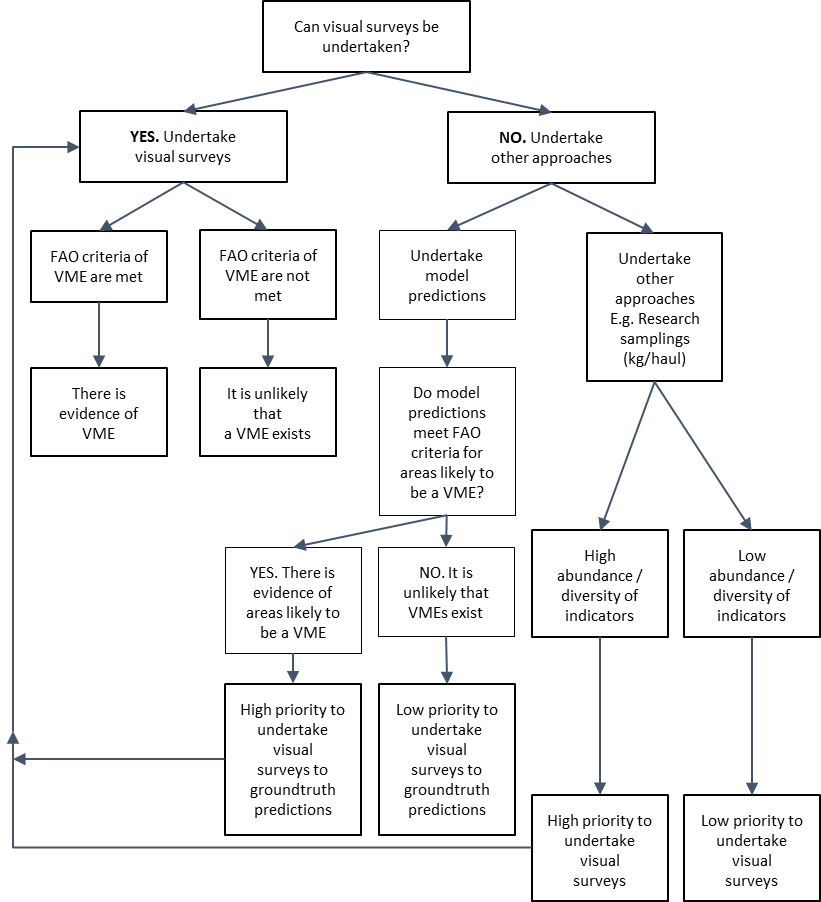 Annex 3SCIENTIFIC COMMITTEE ASSESSMENT REVIEW PROCEDURES FOR BOTTOM FISHING ACTIVITIES1.  The Scientific Committee (SC) is to review identifications of vulnerable marine ecosystems (VMEs) and assessments of significant adverse impact on VMEs, including proposed management measures intended to prevent such impacts submitted by individual Members.  2.  Members of the Commission shall submit their identifications and assessments to members of the SC at least 21 days prior to the SC meeting at which the review is to take place.  Such submissions shall include all relevant data and information in support of such determinations.  3.  The SC will review the data and information in each assessment in accordance with the Science-based Standards and Criteria for Identification of VMEs and Assessment of Significant Adverse Impacts on VMEs and Marine Species (Annex 2), previous decisions of the Commission, and the FAO Technical Guidelines for the Management of Deep Sea Fisheries in the High Seas, paying special attention to the assessment process and criteria specified in paragraphs 47-49 of the Guidelines.4.  In conducting the review above, the SC will give particular attention to whether the deep-sea bottom fishing activity would have a significant adverse impact on VMEs and marine species and, if so, whether the proposed management measures would prevent such impacts.5.  Based on the above review, the SC will provide advice and recommendations to the submitting Members on the extent to which the assessments and related determinations are consistent with the procedures and criteria established in the documents identified above; and whether additional management measures will be required to prevent SAIs on VMEs.  6.  Such recommendations will be reflected in the report of the SC meeting at which the assessments are considered.  Annex 4FORMAT OF NATIONAL REPORT SECTIONS ON DEVELOPMENT AND IMPLEMENTATION OF SCIENTIFIC OBSERVER PROGRAMMESReport ComponentsAnnual Observer Programme implementation reports should form a component of annual National Reports submitted by members to the Scientific Committee.  These reports should provide a brief overview of observer programmes conducted in the NPFC Convention Area.  Observer programme reports should include the following sections:A.  Observer TrainingAn overview of observer training conducted, including:Overview of training programme provided to scientific observers.Number of observers trained.B.  Scientific Observer Programme Design and CoverageDetails of the design of the observer programme, including:Which fleets, fleet components or fishery components were covered by the programme.How vessels were selected to carry observers within the above fleets or components.How was observer coverage stratified: by fleets, fisheries components, vessel types, vessel sizes, vessel ages, fishing areas and seasons.Details of observer coverage of the above fleets, including:Components, areas, seasons and proportion of total catches of target species, specifying units used to determine coverage.Total number of observer employment days, and number of actual days deployed on observation work.C.  Observer Data CollectedList of observer data collected against the agreed range of data set out in Annex 5, including:Effort Data: Amount of effort observed (vessel days, net panels, hooks, etc), by area and season and % observed out of total by area and seasonsCatch Data: Amount of catch observed of target and by-catch species, by area and season, and % observed out of total estimated catch by species, area and seasons Length Frequency Data: Number of fish measured per species, by area and season.Biological Data: Type and quantity of other biological data or samples (otoliths, sex, maturity, etc) collected per species.The size of length-frequency and biological sub-samples relative to unobserved quantities.D. Detection of Fishing in Association with Vulnerable Marine EcosystemsInformation about VME encounters (species and quantity in accordance with Annex 5, H, 2).E.  Tag Return MonitoringNumber of tags returns observed, by fish size class and area.F.  Problems ExperiencedSummary of problems encountered by observers and observer managers that could affect the NPFC Observer Programme Standards and/or each member’s national observer programme developed under the NPFC standards. Annex 5NPFC BOTTOM FISHERIESOBSERVER PROGRAMME STANDARDS: SCIENTIFIC COMPONENTTYPE AND FORMAT OF SCIENTIFIC OBSERVER DATA TO BE COLLECTEDA.  Vessel & Observer Data to be collected for Each TripVessel and observer details are to be recorded only once for each observed trip.The following observer data are to be collected for each observed trip:NPFC vessel IDObserver’s name.Observer’s organisation.Date observer embarked (UTC date).Port of embarkation.Date observer disembarked (UTC date).Port of disembarkation.B.  Catch & Effort Data to be collected for Trawl Fishing ActivityData are to be collected on an un-aggregated (tow by tow) basis for all observed trawls.The following data are to be collected for each observed trawl tow:Tow start date (UTC).Tow start time (UTC).Tow end date (UTC).Tow end time (UTC).Tow start position (Lat/Lon, 1 minute resolution).Tow end position (Lat/Lon, 1 minute resolution).Type of trawl, bottom or mid-water. Type of trawl, single, double or triple.Height of net opening (m).Width of net opening (m).Mesh size of the cod-end net (stretched mesh, mm) and mesh type (diamond, square, etc).Gear depth (of footrope) at start of fishing (m).Bottom (seabed) depth at start of fishing (m). Gear depth (of footrope) at end of fishing (m).Bottom (seabed) depth at end of fishing (m).Status of the trawl operation (no damage, lightly damaged*, heavily damaged*, other (specify)). *Degree may be evaluated by time for repairing (<=1hr or >1hr)Duration of estimated period of seabed contact (minute)Intended target species.Catch of all species retained on board, split by species, in weight (to the nearest kg).Estimate of the amount (weight or volume) of all living marine resources discarded, split by species.Record of the numbers by species of all marine mammals, seabirds or reptiles caught.C.  Catch & Effort Data to be collected for Bottom Gillnet Fishing ActivityData are to be collected on an un-aggregated (set by set) basis for all observed bottom gillnet sets.The following data are to be collected for each observed bottom gillnet set:Set start date (UTC).Set start time (UTC).Set end date (UTC).Set end time (UTC).Set start position (Lat/Lon, 1 minute resolution).Set end position (Lat/Lon, 1 minute resolution).Net panel (“tan”) length (m).Net panel (“tan”) height (m).Net mesh size (stretched mesh, mm) and mesh type (diamond, square, etc)Bottom depth at start of setting (m).Bottom depth at end of setting (m).Number of net panels for the set.Number of net panels retrieved.Number of net panels actually observed during the haul.Actually observed catch of all species retained on board, split by species, in weight (to the nearest kg).An estimation of the amount (numbers or weight) of marine resources discarded, split by species, during the actual observation.Record of the actually observed numbers by species of all marine mammals, seabirds or reptiles caught.Intended target species.Catch of all species retained on board, split by species, in weight (to the nearest kg).Estimate of the amount (weight or volume) of all marine resources discarded* and dropped-off, split by species. * Including those retained for scientific samples.Record of the numbers by species of all marine mammals, seabirds or reptiles caught (including those discarded and dropped-off).D.  Catch & Effort Data to be collected for Bottom Long Line Fishing ActivityData are to be collected on an un-aggregated (set by set) basis for all observed longline sets.The following fields of data are to be collected for each set:Set start date (UTC).Set start time (UTC).Set end date (UTC).Set end time (UTC).Set start position (Lat/Lon, 1 minute resolution).Set end position (Lat/Lon, 1 minute resolution).Total length of longline set (m).Number of hooks or traps for the set.Bottom (seabed) depth at start of set.Bottom (seabed) depth at end of set.Number of hooks or traps actually observed during the haul.Intended target species.Actually observed catch of all species retained on board, split by species, in weight (to the nearest kg).An estimation of the amount (numbers or weight) of marine resources discarded* or dropped-off, split by species, during the actual observation. * Including those retained for scientific samples.Record of the actually observed numbers by species of all marine mammals, seabirds or reptiles caught (including those discarded and dropped-off).E.  Length-Frequency Data to Be CollectedRepresentative and randomly distributed length-frequency data (to the nearest mm, with record of the type of length measurement taken) are to be collected for representative samples of the target species and other main by-catch species.  Total weight of length-frequency samples should be recorded, and observers may be required to also determine sex of measured fish to generate length-frequency data stratified by sex. The length-frequency data may be used as potential indicators of ecosystem changes (for example, see: Gislason, H. et al. (2000. ICES J Mar Sci 57: 468-475), Yamane et al. (2005. ICES J Mar Sci, 62: 374-379), and Shin, Y-J. et al. (2005. ICES J Mar Sci, 62: 384-396)).The numbers of fish to be measured for each species and distribution of samples across area and month strata should be determined, to ensure that samples are properly representative of species distributions and size ranges.F.  Biological sampling to be conducted (optional for gillnet and long line fisheries)The following biological data are to be collected for representative samples of the main target species and, time permitting, for other main by-catch species contributing to the catch: SpeciesLength (to the nearest mm), with record of the type of length measurement used.Length and depth in case of North Pacific armorhead.Sex (male, female, indeterminate, not examined)Maturity stage (immature, mature, ripe, ripe-running, spent)Representative stratified samples of otoliths are to be collected from the main target species and, time permitting, from other main by-catch species regularly occurring in catches.  All otoliths to be collected are to be labelled with the information listed in 1 above, as well as the date, vessel name, observer name and catch position.Where specific trophic relationship projects are being conducted, observers may be requested to also collect stomach samples from certain species.  Any such samples collected are also to be labelled with the information listed in 1 above, as well as the date, vessel name, observer name and catch position.Observers may also be required to collect tissue samples as part of specific genetic research programmes implemented by the SC.Observers are to be briefed and provided with written length-frequency and biological sampling protocols and priorities for the above sampling specific to each observer trip.G.  Data to be collected on Incidental Captures of Protected SpeciesFlag members operating observer programs are to develop, in cooperation with the SC, lists and identification guides of protected species or species of concern (seabirds, marine mammals or marine reptiles) to be monitored by observers.The following data are to be collected for all protected species caught in fishing operations:Species (identified as far as possible, or accompanied by photographs if identification is difficult).Count of the number caught per tow or set.Life status (vigorous, alive, lethargic, dead) upon release.Whole specimens (where possible) for onshore identification.  Where this is not possible, observers may be required to collect sub-samples of identifying parts, as specified in biological sampling protocols.H.  Detection of Fishing in Association with Vulnerable Marine EcosystemsThe SC is to develop a guideline, species list and identification guide for benthic species (e.g. sponges, sea fans, corals) whose presence in a catch will indicate that fishing occurred in association with a vulnerable marine ecosystem (VME).  All observers on vessels are to be provided with copies of this guideline, species list and ID guide.For each observed fishing operation, the following data are to be collected for all species caught, which appear on the list of vulnerable benthic species:Species (identified as far as possible, or accompanied by a photograph where identification is difficult).An estimate of the quantity (weight (kg) or volume (m3)) of each listed benthic species caught in the fishing operation.An overall estimate of the total quantity (weight (kg) or volume (m3)) of all invertebrate benthic species caught in the fishing operation.Where possible, and particularly for new or scarce benthic species which do not appear in ID guides, whole samples should be collected and suitable preserved for identification on shore.I.  Data to be collected for all Tag RecoveriesThe following data are to be collected for all recovered fish, seabird, mammal or reptile tags:Observer name.Vessel name.Vessel call sign.Vessel flag.Collect, label (with all details below) and store the actual tags for later return to the tagging agency.Species from which tag recovered.Tag colour and type (spaghetti, archival).Tag numbers (The tag number is to be provided for all tags when multiple tags were attached to one fish. If only one tag was recorded, a statement is required that specifies whether or not the other tag was missing)Date and time of capture (UTC).Location of capture (Lat/Lon, to the nearest 1 minute)Animal length / size (to the nearest cm) with description of what measurement was taken (such as total length, fork length, etc).Sex (F=female, M=male, I=indeterminate, D=not examined)Whether the tags were found during a period of fishing that was being observed (Y/N)Reward information (e.g. name and address where to send reward)(It is recognised that some of the data recorded here duplicates data that already exists in the previous categories of information. This is necessary because tag recovery information may be sent separately to other observer data.)J.  Hierarchies for Observer Data CollectionTrip-specific or programme-specific observer task priorities may be developed in response to specific research programme requirements, in which case such priorities should be followed by observers.In the absence of trip- or programme-specific priorities, the following generalised priorities should be followed by observers:Fishing Operation InformationAll vessel and tow / set / effort information.Monitoring of CatchesRecord time, proportion of catch (e.g. proportion of trawl landing) or effort (e.g. number of hooks), and total numbers of each species caught.Record numbers or proportions of each species retained or discarded.Biological SamplingLength-frequency data for target species.Length-frequency data for main by-catch species.Identification and counts of protected species.Basic biological data (sex, maturity) for target species.Check for presence of tags.Otoliths (and stomach samples, if being collected) for target species.Basic biological data for by-catch species.Biological samples of by-catch species (if being collected)PhotosThe monitoring of catches and biological sampling procedures should be prioritised among species groups as follows:The allocation of observer effort among these activities will depend on the type of operation and setting.  The size of sub-samples relative to unobserved quantities (e.g. number of hooks/panels examined for species composition relative to the number of hooks/panels retrieved) should be explicitly recorded under the guidance of member country observer programmes.K.  Coding Specifications to be used for Recording Observer DataUnless otherwise specified for specific data types, observer data are to be collected in accordance with the same coding specifications as specified in this Annex. Coordinated Universal Time (UTC) is to be used to describe times.Degrees and minutes are to be used to describe locations.The following coding schemes are to be used:Species are to be described using the FAO 3 letter species codes or, if species do not have a FAO code, using scientific names.Fishing methods are to be described using the International Standard Classification of Fishing Gear (ISSCFG - 29 July 1980) codes.Types of fishing vessel are to be described using the International Standard Classification of Fishery Vessels (ISSCFV) codes.Metric units of measure are to be used, specifically:Kilograms are to be used to describe catch weight.Metres are to be used to describe height, width, depth, beam or length.Cubic metres are to be used to describe volume.Kilowatts are to be used to describe engine power.Examples of species groups, communities and habitat forming species that are documented or considered sensitive and potentially vulnerable to deep-sea fisheries in the high-seas, and which may contribute to forming VMEs:Examples of species groups, communities and habitat forming species that are documented or considered sensitive and potentially vulnerable to deep-sea fisheries in the high-seas, and which may contribute to forming VMEs:a.certain coldwater corals, e.g., reef builders and coral forest including: stony corals (scleractinia), alcyonaceans and gorgonians (octocorallia), black corals (antipatharia), and hydrocorals (stylasteridae),b.Some types of sponge dominated communities,c.communities composed of dense emergent fauna where large sessile protozoans (xenophyophores) and invertebrates (e.g., hydroids and bryozoans) form an important structural component of habitat, andd.seep and vent communities comprised of invertebrate and microbial species found nowhere else (i.e., endemic).Examples of topographical, hydrophysical or geological features, including fragile geological structures, that potentially support the species groups or communities, referred to above:Examples of topographical, hydrophysical or geological features, including fragile geological structures, that potentially support the species groups or communities, referred to above:a.submerged edges and slopes (e.g., corals and sponges),b.summits and flanks of seamounts, guyots, banks, knolls, and hills (e.g., corals, sponges, xenophyphores),c.canyons and trenches (e.g., burrowed clay outcrops, corals),d.hydrothermal vents (e.g., microbial communities and endemic invertebrates), ande.cold seeps (e.g., mud volcanoes, microbes, hard substrates for sessile invertebrates).SpeciesPriority(1 highest)Primary target species (such as North Pacific armorhead and splendid alfonsino)1Other species typically within top 10 in the fishery (such as mirror dory, and oreos)2Protected species3All other species 4